                        Приложение №2к Порядку составления и содержания кадастрового дела о передаче, изменении категории назначения и об обмене земель публичной собственности  План-проекто передаче земель для строительства автодороги М3Кишинэу-Чимишлия-Вулкэнешть-Джюрджюлешть-граница с Румынией			(образец)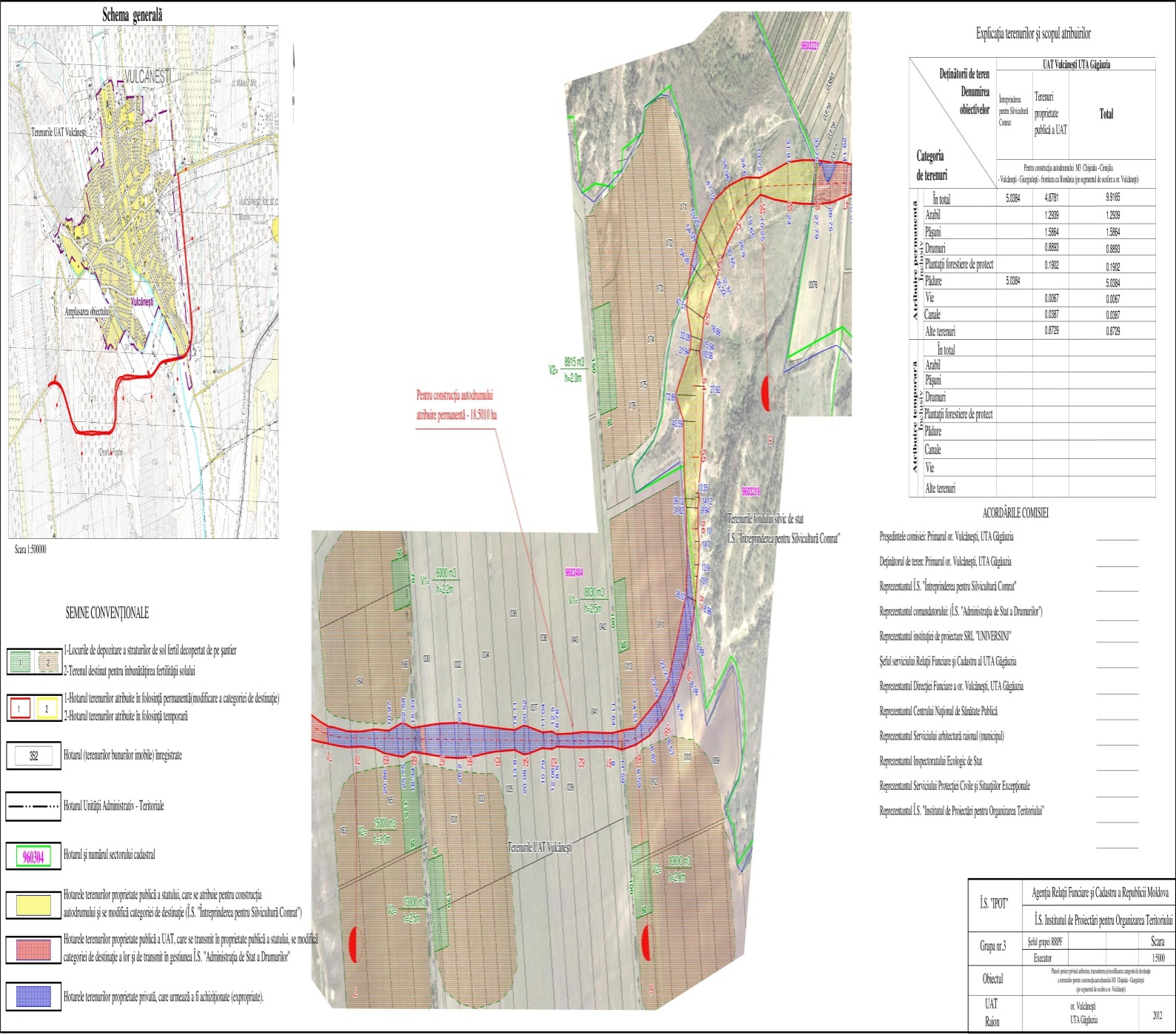 План-проектоб изменении категории назначения  земель публичной сферы административно-территориальных единиц Леова	(образец)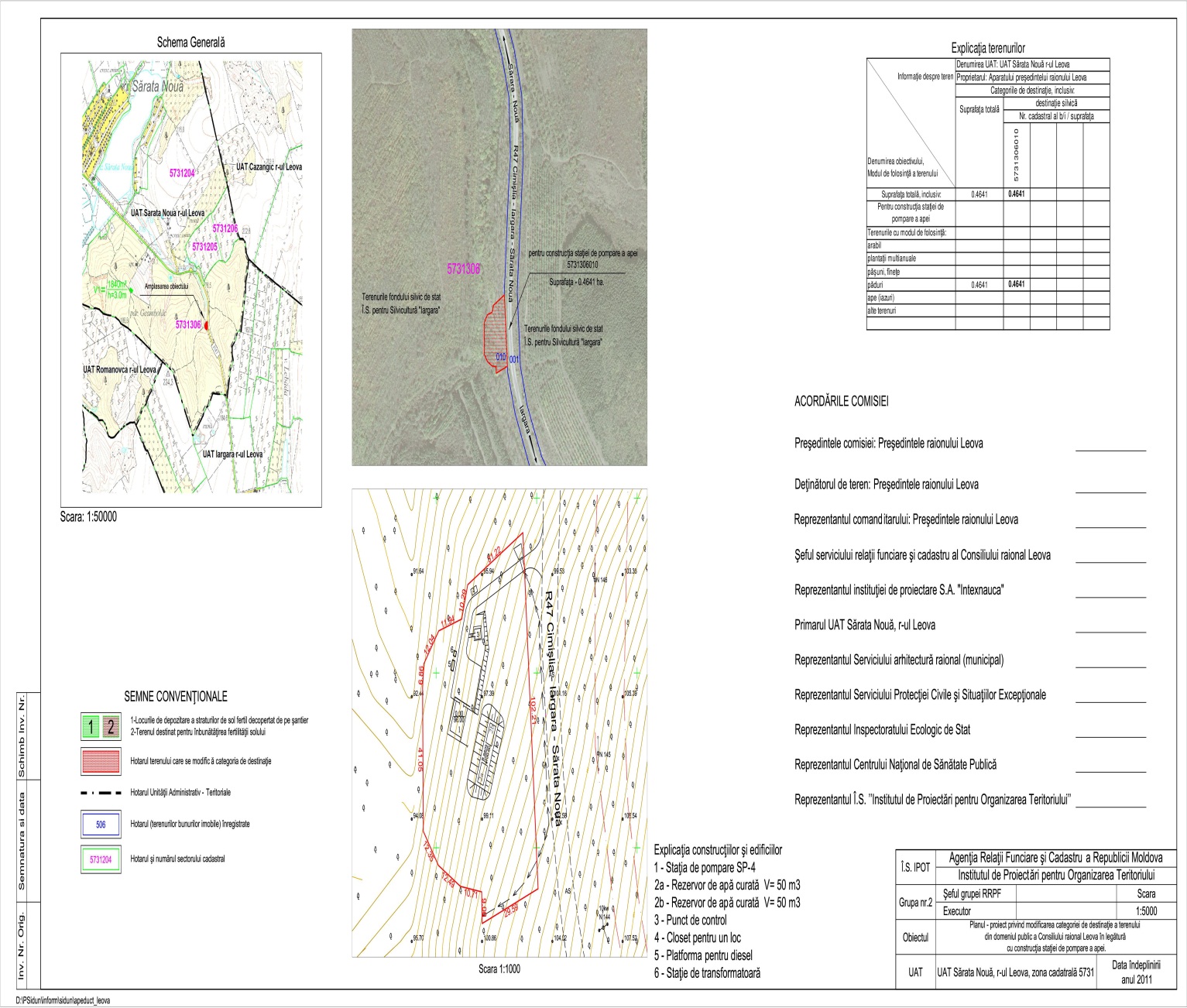 